Match-UpRepresenting Inequalities1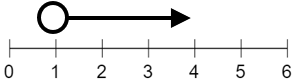 6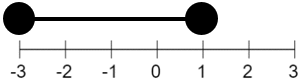 11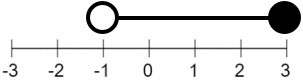 2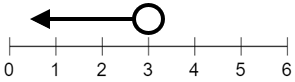 7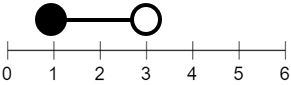 12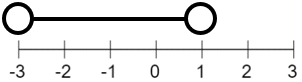 3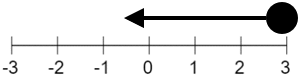 8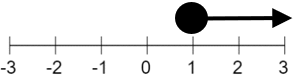 13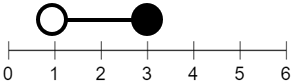 4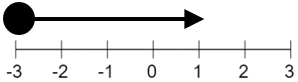 9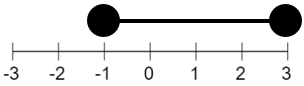 14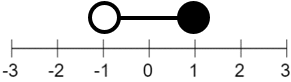 5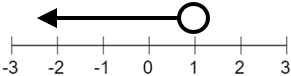 10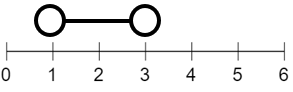 15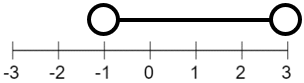 AFKBGLCHMDINEJP123456789101112131415